                                                                               Answer Key1. Density depends onweight	volume	massmass and volume2.  As ice cream melts, its molecules___________. absorb heat energy and move farther apartabsorb heat energy and move closer togetherrelease heat energy and move farther apartrelease heat energy and move closer together 3. You knock your drink over in language arts. You notice the liquid spreading across the floor until it finally seeps in the carpet.  Why does this occur?The liquid evaporated as soon as it touched the floorLiquids need a container to have shapeOnly the floor allows liquids to move that wayLiquids have definite shape4. If something has mass and occupies space, it can be defined as having what?AtomsElementsSolidMatter5. The ________________ point is when a solid changes to a liquid.  The ___________ point is when a liquid changes to a gas.boiling; meltingmelting; boilingboiling; freezingfreezing; melting11.  Compared to gases, liquids are not easily compressed because particles of a liquid ___________________________. are closer togetherare moving faster have more kinetic energy have a crystal structure 12.  What are often called building blocks of matter?cellselementscompoundsatoms 13.  An object's characteristic properties include its _________________ mass and weight size and shape physical properties and chemical propertiesobjective properties and subjective properties14.  Which of the following involves a change in physical properties only?baking a loaf of breadburning wood in a firefreezing water into ice mixing with an acid15.  Which of the following involves a change in chemical properties?boiling water to make steama bike rusting outside a candy bar melting in the suntearing a piece of paper to make smaller pieces of paper20. Sarah has 100 g of each element listed in the chart below, which also provides the melting point for each element.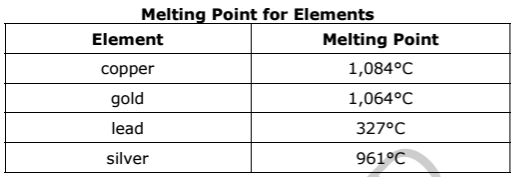 What would happen if she melted only 50 g of each element?The melting point for each element would double because the mass was changedThe melting point for each element would decrease by half because the mass was changedThe melting process would occur more quickly, but the melting points would remain the sameThe melting process would occur more quickly, but the melting points would be decreased by half6. All living and nonliving things are made up of a combination of ______________. elements liquids crystals oxygen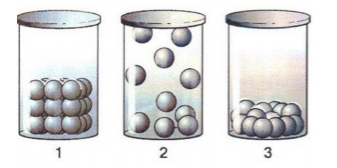 7. Which best represents the phases of water from 1 to 3?solid, gas, liquidgas, solid, liquid liquid, gas, solidgas, liquid, solid 8. What is the most common solvent?AirNitrogenWaterFire9. How does an increase in temperature affect solubility?It allows less solvent to dissolve in the soluteIt increases the amount of solute needed to dissolve the solventIt increases the amount of solvent able to be dissolved into the soluteIt does not affect solubility10.   In which phase of matter are the molecules of a substance farthest apart from each other?solidliquidgas crystal 17. The distance between atoms is often affected by temperature. The diagrams show water at three different temperatures.  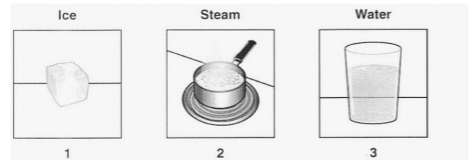 Which order of the diagrams indicates DECREASING distance between atoms? 1, 2, 32, 3, 1 3, 2, 1 1, 3, 2 18. An example of a property of matter that can be observed without changing the identity of the matter is:OxidationRustCombustibilitySolubility19. All atoms of the same element have:different propertiesthe same physical propertiesthe same chemical propertiesthe same chemical and physical properties1. D6.P.2.32. A6.P.2.2; 6.P.2.33. B6.P.2.2; 6.P.2.34. D6.P.2.15. B6.P.2.2; 6.P.2.36. A6.P.2.17. A6.P.2.2; 6.P.2.38. C6.P.2.39. C6.P.2.310. C6.P.2.2; 6.P.2.311. A6.P.2.2;  6.P.2.312. D6.P.2.113. C6.P.2.314. C6.P.2.315. B6.P.2.316. D6.P.2.117. B6.P.2.2;  6.P.2.318. D6.P.2.319. D6.P.2.120. C6.P.2.2; 6.P.2.3